III Международная школа-конференция студентов, аспирантов и молодых ученых«Материалы и технологии XXI века»http://www.mt21kpfu.com 29 – 31 октября 2018 годаг. КазаньПЕРВОЕ ИНФОРМАЦИОННОЕ ПИСЬМОУважаемые коллеги!Приглашаем всех студентов, аспирантов и молодых ученых принять участие в III Международной школе-конференции студентов, аспирантов и молодых ученых «Материалы и технологии XXI века», которая будет проходить 29-31 октября 2018 г. в Казанском (Приволжском) федеральном университете.Задачей мероприятия является объединение молодых ученых, преподавателей, аспирантов и студентов с целью формирования новых успешных научных групп и развития кооперации между российскими и международными научно-исследовательскими организациями для решения задач, определенных Стратегией научно-технологического развития Российской Федерации.Рабочие языки конференции: русский, английскийПартнеры конференции:Для участия в Конференции необходимо в срок до 17 июня 2018 г. на адрес Организационного комитета abstract.materials21@kpfu.ru выслать тезисы доклада и заполненную регистрационную форму в соответствии с указанными требованиями, формы приведены ниже. Благодаря поддержке спонсоров организационный взнос с участников конференции не взимается. Участие в конференции полностью бесплатное.Форма участия – заочная (публикация тезисов) и очная (участие без доклада, участие со стендовым докладом, участие с устным докладом). Основными научными направлениями школы-конференции будут:Медицина 21 века. Персонифицированная медицина, Регенеративная медицина и генотерапия; Разработка и рациональное применение лекарственных препаратов (прежде всего антибактериальных) и новые методы их доставки, Биоинформатика, вычислительная биология и омиксные технологии в здравоохранении; новые биомедицинские методы, приборы и материалы; Физико-химические основы медицины.Биотехнология 21 века. Методы повышения продуктивности агро- и аквахозяйств,  разработка  средств   химической    и    биологической    защиты сельскохозяйственных растений и животных и диагностики заболеваний,  хранение  и  переработка сельскохозяйственной продукции, методы и средства диагностики и мониторинга природной среды; создание  безопасных  и качественных, в том числе функциональных, продуктов питания.Энергетика 21 века. Переход к экологически чистой и ресурсосберегающей энергетике, повышение эффективности добычи и глубокой переработки углеводородного сырья, формирование новых источников, способов транспортировки и хранения энергии. Экологически  чистая   и   ресурсосберегающая энергетика, новые методы повышения эффективности добычи трудноизвлекаемых запасов, глубокой переработки углеводородного  сырья, геологическое и гидродинамическое моделирование месторождений углеводородов; современные геофизические технологии поисков и разведки месторождений углеводородов; литология и петрофизика пород-коллекторов; реагенты для бурения, нефтепромысловая химия; гомогенный и гетерогенный катализ в нефтепереработке и нефтехимии.Современные IT-технологии, робототехника и телекоммуникационные системы 21 века. Системы  обработки больших  объемов  данных,  машинного  обучения   и   искусственного интеллекта, создание интеллектуальных транспортных и   телекоммуникационных систем, задачи  освоения   и использовании  космического  и  воздушного  пространства, интеллектуальная робототехника; 3D моделирование; Робототехническая операционная система (ROS); Беспилотные транспортные системы; Поисково-спасательная робототехника; Планирование маршрута; Координатные метки; Мобильные роботы; Групповое взаимодействие роботов; Манипуляторы; Анализ изображения, Антропоморфные роботы.Дизайн, синтез и исследование новых функциональных материалов, мезо- и наноразмерных систем. Методы направленного поиска, синтеза и характеризации перспективных материалов для квантовой электроники, фотоники, микро- и наносистемной техники, квантовых технологий и других приложений.Материалы конференции будут опубликованы в сборнике тезисов докладов. Авторам лучших докладов будет предоставлена возможность опубликовать свои работы в журнале «Ученые записки Казанского Университета» (индексируется в РИНЦ, Web of Science Russian Science Citation Index, входит в список журналов, рекомендованных ВАК). Иногородним участникам по результатам экспертной оценки присланных тезисов на период проведения Конференции Оргкомитет предоставляет бесплатное проживание. Всем участникам конференции будут предложены кофе-брейки. В рамках Конференции будет организован конкурс на лучшие секционные и стендовые доклады среди студентов, аспирантов и молодых ученых. Победители этого конкурса будут награждены грамотами и ценными подарками.Со всеми вопросами, касающимися организации и проведения Конференции, можно обращаться по адресу: info.materials21@kpfu.ru    Более подробную информацию о конференции можно получить на сайте http://www.mt21kpfu.comРегистрационная карта участникаIII Международной школы-конференции студентов, аспирантов и молодых ученых«Материалы и технологии XXI века»Ф.И.О. (полностью) ________________________________Год рождения (1983 и позже) ________________________Ученая степень, должность (курс обучения)  ___________Организация ______________________________________Должность _______________________________________Почтовый адрес (с индексом)  _______________________Телефон, факс_____________________________________E-mail___________________________________________Название(я) доклада(ов) ________________________________________________________________________________________________________________________________Научное направление конференции____________________Желаемая форма представления доклада:  устный доклад   стендовое сообщение  участие в работе школе-конференции без докладаПроживание (иногородние участники): □ Бесплатное проживание в профилактории□ Бесплатное проживание в Деревне Универсиады КФУ*□ Гостиница (самостоятельное бронирование)* В Деревне Универсиады КФУ строго соблюдаются Правила внутреннего распорядка (курение на территории категорически запрещено!!!) Образец и правила оформления тезисов Сидоров И.P.а, Иванов О.А.ba Химический институт им. А.М. Бутлерова КФУ, Казань b Физический факультет КФУ, Казань avtor@domen.ruТезисы докладов на русском языке должны быть представлены в Оргкомитет Конференции до 17 июня 2018 г. Объем тезисов не более одной страницы на листе формата А4, ограниченном полями  с каждой стороны. Шрифт: Весь текст должен быть набран в Times New Roman с полуторным межстрочным интервалом.Название: Размер 12, прописной регистр, полужирный, центрован.Автор(ы): Размер 12, центрован, отделен одной строкой от названия. Один автор отделяется от другого запятой и пробелом. Если авторский коллектив представляет несколько организаций, используйте надстрочный индекс (a, b и т.д.) для организации после инициалов каждого автора. Фамилия докладчика должна быть подчеркнута.Организация: Размер 12, курсив, центрован. Название организации, город, страна следуют на следующей строке после авторов. Если авторы представляют несколько организаций, то каждая организация записывается на отдельной строке. Последней строкой должен стоять адрес электронной почты, по которому можно связаться с авторами тезисов.Текст: Размер по выбору автора, отформатирован по ширине, без пропуска строк между параграфами, без разбивки на колонки, без автоматической расстановки переносов. Рекомендуется отделить основной текст тезисов от электронного адреса одной строкой.Ссылки: Используйте квадратные скобки для обозначения ссылки на литературу [1]. Список литературы приводится в конце основного текста тезисов и отделен от него одной строкой. Не допустимо использование перекрестных ссылок, сносок и списка. Пожалуйста, придерживайтесь вышеописанных рекомендаций при подготовке тезисов докладов. Тезисы, подготовленные не по правилам, могут быть не зарегистрированы.1. А.А. Носков, В.В. Петров. Ж. физ. химии, 2014, 80, 1625-1632.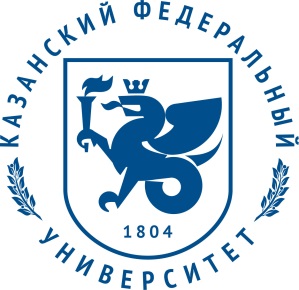 Министерство образования и науки Российской ФедерацииФедеральное государственное автономное образовательноеучреждение высшего образования«КАЗАНСКИЙ (ПРИВОЛЖСКИЙ) ФЕДЕРАЛЬНЫЙ УНИВЕРСИТЕТ»ОГРН 1021602841391Кремлевская ул., д.18, Казань, 420008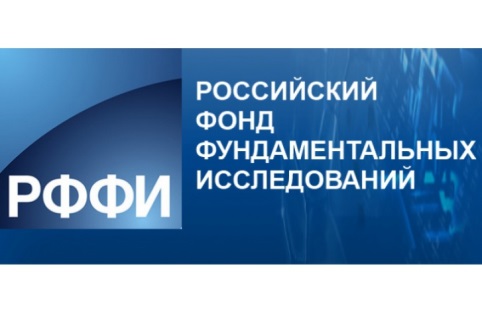 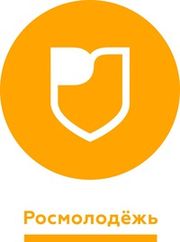 